Smlouva o předvedení pořadu / projektuSpolek pro zachování kulturního dědictví historie a romantiky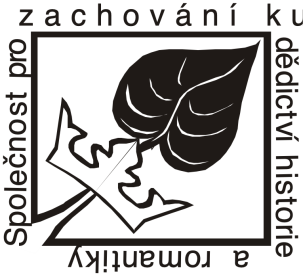 				Slezskoostravský hrad, ul. Hradní, 					710 00 Slezská Ostrava					IČ: 27030261                                                          zastoupená ředitelem spolku:Ing. Markem Tichým				           osoba pověřená řízením:Ing. Marek Tichý					tel: xxx xxx xxx						číslo účtu:  xxxxxxxxxxxxxxxxxxx                                                          neplátce DPH    (dále jen spolek)                                                                               a					(dále jen objednavatel)Uzavírají níže uvedeného dne tuto smlouvu.Na základě smlouvy se společnost zavazuje k předvedení pořadu:Datum: 31.8. 2019, 10:00 – 20:00 hodin, zámek Moravská TřebováProgram: viz příloha č. 1Počet a styl vystoupení, výprava: viz příloha č. 1Úhrada programu je stanovena ve výši: 200.000 KčDatum a forma úhrady:převodem na účet společnosti na základě vystavené faktury se splatností 30 dnů ode dne odeslání nebo prokazatelného předání objednavateliI. závazné smluvní podmínkySpolek se zavazuje dostavit na místo produkce včas, sjednaný projekt odvést na odpovídající úrovni a ve stanoveném rozsahu s přihlédnutím k veškerým ujednáním této smlouvy.Neuskuteční-li se sjednaný projekt vinou společnosti, je tato povinována nahradit objednavateli prokázané náklady. Toto neplatí v případě přírodní katastrofy, havárie, apod. Společnost je povinována takovýto důvod řádně doložit.Spolek neodpovídá za případné úrazy a hmotné ztráty objednatele, pomocného personálu pořadatele a diváků. Objednatel je povinen zajistit pořadatelskou službu.Objednavatel je povinen zajistit, aby pracoviště pro sjednaný project bylo po bezpečnostní, technické a hygienické stránce odpovídajícím způsobem připraveno. Nedodržení technických podmínek, uvedených ve smlouvě, může být důvodem nekonání, přičemž objednavatel hradí veškeré náklady. Po uskutečnění předmětu smlouvy zaplatí pořadatel domluvenou částku. Na pozdější námitky nebude brán zřetel. Penále z prodlení platby 0,5 % za každý započatý den.Odřekne-li objednavatel produkci, uhradí celou smluvní částku.Bude-li uskutečnění projektu znemožněno v důsledku událostí ležících mimo smluvní strany, mají tyto právo odstoupit od smlouvy bez jakýchkoliv nároků na finanční úhradu škody.Nepříznivé počasí, nebo malý zájem o akci nejsou důvodem ke zrušení smlouvy. Spolek má právo nahradit člena, či soubor jiným umělcem, nejedná-li se o hlavního protagonistu.Spolek má právo disponovat autorskými právy vztahujícími se k dané akci, disponovat s fotografickým a filmovým materiálem pořízeným z projektu.Platnost smlouvy začíná podpisem obou smluvních stran. Změny či dodatky do smlouvy jsou možné pouze po oboustranném dohovoru mezi oběma stranami. Tato smlouva je uzavřena na základě autorského zákona.II. závěrečná ujednáníSmlouvu lze měnit či doplňovat výhradně dodatky podepsanými osobami pověřených k jednání ve věcech smlouvy.Tato smlouva je vyhotovena ve dvou originálech.Pokud ve smlouvě není uvedeno jinak, řídí se smluvní práva a povinnosti, závazky a právní poměry ze smlouvy vyplývající, vznikající a související Občanským zákoníkem v platném znění.Strany smlouvy se dohodly na tom, že tato smlouva je uzavřena okamžikem podpisu obou smluvních stran, přičemž rozhodující je datum pozdějšího podpisu. Objednatel je povinným subjektem dle  zákona č. 340/2015 Sb., o registru smluv, v platném znění. Smluvní strany se dohodly, že povinnosti dle tohoto zákona v souvislosti s uveřejněním smlouvy zajistí objednatel. Smluvní strany souhlasí s uveřejněním v registru smluv dle zákona č. 340/2015 Sb., o registru smluv, v platném znění. Smluvní strany souhlasí s tím, že v registru smluv bude zveřejněn celý rozsah smlouvy včetně osobních údajů, a to na dobu neurčitou. Smlouvy nabývá platnosti účinnosti dnem podpisu obou smluvních stran, účinnosti dnem zveřejnění v Registru smluv.Na důkaz pravdivosti toho, co je shora uvedeno a na důkaz pravé a svobodné vůle připojují obě zúčastněné strany své podpisy.V Ostravě, dne						V Moravské Třebové, dne 27.8.2019Ing. Marek Tichý, ředitel společnosti                                      